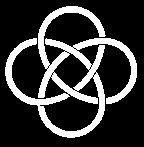 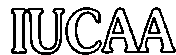 Tender forCANTEEN MANAGEMENT CONTRACTAtINTER – UNIVERSITY CENTRE FOR ASTRONOMY AND ASTROPHYSICSPOST BAG.4, GANESHKHIND, PUNE UNIVERSITY CAMPUS, PUNE - 411 007.Tel.  (020) 25604100 / 25691414, Fax: (020) 25604699Financial BidFinancial Bid – Part-  BFor “Canteen Management Contract AT IUCAA, PUNE”THE INTER UNIVERSITY CENTRE FOR ASTRONOMY & ASTROPHYSICS (IUCAA)POST BAG 4, GANESHKHIND, PUNE UNIVERSITY CAMPUS,PUNE 411 007, INDIAName of Work: 		Canteen Management Contract, PUNEA.	Name of Vendor  / Firm / Company		____________________________																	____________________________Postal Address					____________________________ 					____________________________Telephone Off.				____________________________	          	Telex / Fax					____________________________          	Email ID					____________________________  						Signature & seal of Bidder							                  Total Rs.      =  _________________Amount in words Rs. __________________________________________________________________     Sign & seal of the bidderMENU DETAILSRates1BREAKFASTBread/toast ( 4 slices ), butter ( 40 gms), jam or other preserves (60 gms) + Egg preparation with two eggs OR vegetarian item OR cornflakes and milk/porridge.Tea / Coffee – 1 cup2LUNCH / DINNERTwo vegetable preparations (one of these items could be a cereal).Dal or similar item, Rice preparation, Indian Breads (Chappati / Paratha etc.), Curd, Salad, Papad, Pickle, Dessert, Notes:Dessert, curd to be served in limited quantity at lunch and dinner.Non-vegetarian item to be served a few times a week, based on demand, at extra charge.  Please quote for this. Quotation should be for an item made from 125 gms raw quantity.Sample menu may be enclosed for information.Package rates for breakfast, lunch and dinner should be mentioned separately. 3TEA / COFFEE / FILTER COFFEETo be served in the pantry during morning and afternoon breaks and in office rooms for meetings etc.4BUFFET MEALS Meal rates during Workshops / Conferences should be quoted separately for breakfast, lunch, dinner and tea / coffee / biscuits / cookies / snacks and should include charges towards extra manpower required depending on the size of  the event.a) Breakfast (Veg / Non-veg)FRUIT JUICE / FRESH CUT FRUITSCORNFLAKES (KELLOGS) / MUSLI  WITH MILKBREAD TOAST WITH BUTTER & JAM/ MARMALADEEGGS TO ORDERVEGETARIAN SNACKS ( IDLI SAMBAR/ DOSA/ UTTAPPA/ STUFFED PARATHA ETC)TEA/ COFFEE/ MILKb) Lunch/Dinner (Veg) SOUPSPECIAL PANEER PREPARATION/ CONTINENTAL VEGDRY VEGDAL/ KADHIRICE PREPARATION (JEERA/ PULAO/ BIRYANI)PAPAD/ PICKLE/ SALADCURD OR RAITAROTI/ PHULKA/ PARATHA/ BROWN BREAD/ ROOMALI/ TANDOORISWEET/ DESSERT/ FRUITc) Lunch / Dinner (Non-veg)SOUPNON VEG PREPARATION ( CHICKEN/ MUTTON/ FISH)SPECIAL PANEER PREPARATION/ CONTINENTAL VEGDRY VEGDAL/ KADHIRICE PREPARATION (JEERA/ PULAO/ BIRYANI)PAPAD/ PICKLE/ SALADCURD OR RAITAROTI/ PHULKA/ PARATHA/ BROWN BREAD/ ROOMALI/ TANDOORISWEET/ DESSERT/ FRUITEVENING TEA WITH SNACKSANY ONE VEG SNACKS ( DHOKLA/ SAMOSA/ CORN CUTLET/ PAKODA/ CHAAT)TEA/ COFFEEd) Tea / coffee / biscuitse) Tea / coffee / snacksf)  Tea / coffee / cookies5A) SPECIAL MEAL ( Non veg )Appetizer (Juice etc.), Soup, One non-vegetarian item, Two vegetarian items, Dal, Rice preparation, Indian Breads (Chapati, Paratha etc.), Curd, Salad, Papad, Pickle, Dessert, CoffeeB) SPECIAL MEAL ( Veg )Appetizer (Juice etc.), Soup, Two vegetarian items, Dal, Rice preparation, Indian Breads (Chapati, Paratha etc.), Curd, Salad, Papad, Pickle, Dessert, Coffee6MENU FOR  SPECIAL HI-TEASAMOSA/ KACHORI/ CUTLETSASSORTED SANDWICHESSWEET/ PASTRYTEA/ COFFEE7WORKING  LUNCH( Items  to be quoted  for individually also )Soup or Juice Burger ( Non Vegetarian / vegetarian)Assorted sandwiches / Pizza / PastaVegetarian Cutlet / French friesPastry / Sweet / FruitCoffeeNotes:  Special meals and Working lunches will only have to be served from time to time, against an advance order.8TEA PARTYSelected items from the following list to be served in quantity:SamosaPattiesPotato Vada / Medu Vada / Sabudana VadaDahi VadaSurli VadiCutlets ( Vegetarian )Bhel, Shev Puri, Batata Puri, Pani PuriVeg. SandwichCheese SandwichGrilled sandwichCakePastriesWafersBiscuitsTea / CoffeeSoft Drinks